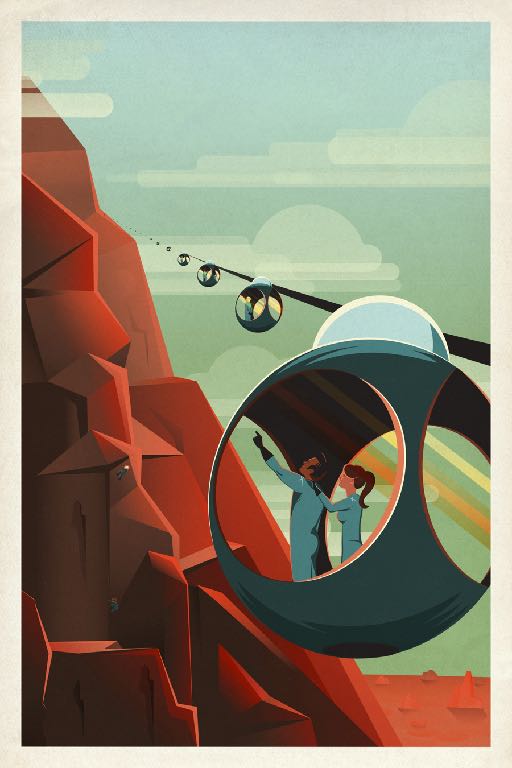 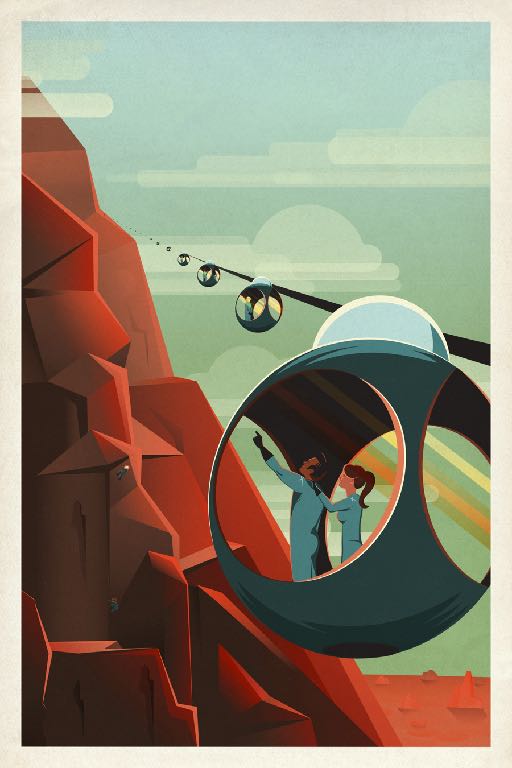 Guião de AprendizagemFísica e QuímicaGases e Dispersões - 10.º Ano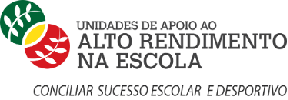 soluções a partir de solutos sólidos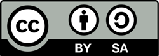 Guião de aprendizagemPreparação de uma solução para o Bem estar físicoComo preparar uma bebida isotónica, em concentração catião sódio pós competição/treino?Aprendizagens essenciaisPreparar soluções aquosas a partir de solutos sólidos e por diluição, avaliando procedimentos e comunicando os resultados.Resolver problemas envolvendo cálculos numéricos sobre a composição quantitativa de soluções aquosas.IntroduçãoComo sabes a reposição dos sais minerais eliminados pela transpiração durante um treino é  muito importante. Os iões sódio, potássio, cálcio e magnésio são alguns dos eletrólitos perdidos durante a transpiração.Entre os sais eliminados no suor, o mais importante é o sódio.  Existem atletas que chegam a perder 800 mg de sódio por cada hora de treino, variando com a taxa de transpiração de cada um. A ingestão de bebidas isotónicas com concentrações em eletrólitos adequadas às necessidades de cada atleta revela-se de extrema importância, uma vez que o desequilíbrio da concentração de sais minerais no organismo tem consequências na performance  do atleta, e mesmo na sua saúde.O objetivo deste guião é aprenderes a preparar soluções a partir de solutos sólido, utilizando para esse efeito a preparação de uma bebida isotónica, recomendada pelo teu nutricionista, que te ajudará a repor os sais minerais perdidos durante um treino ou uma competição.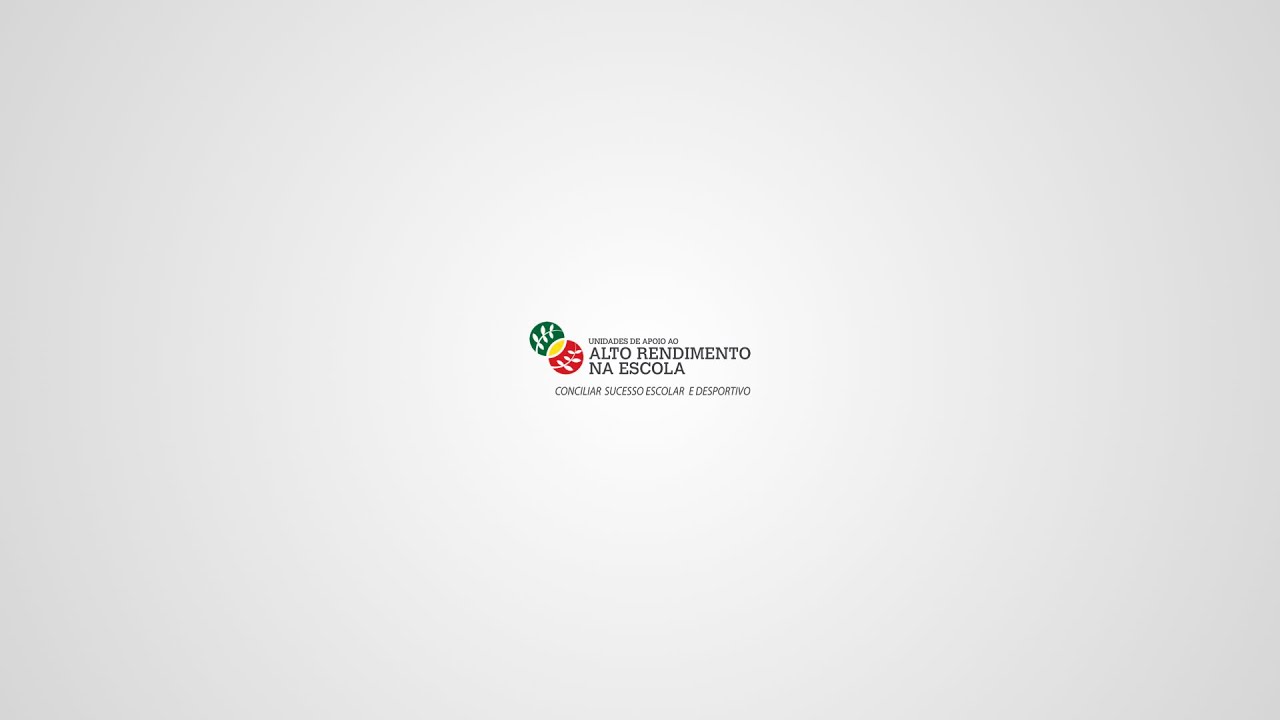  Atividades de aprendizagemPara responderes à questão problema necessitas de preparar uma solução a partir do soluto sólido, rico em sais minerais,  efetuar os cálculos necessários, selecionar os instrumentos de medição mais adequados, apresentar os resultados atendendo à incerteza de leitura e ao número adequado de algarismos significativos.Para isso deves executar as operações técnicas necessárias, seguindo uma metodologia de trabalho adequada, com uma gestão, planeamento e pesquisa orientada, de forma a responderes à questão - problema.Para isso propomos que realizes o seguinte conjunto de atividades:Consultar as páginas do teu manual referente à atividade AL 2. 2 -  Soluções a partir de solutos sólidos.Resolver o questionário pré-laboratorial.Efetuar, simulando o contexto  laboratorial, a preparação de 250,0 mL de uma solução de concentração igual à do soro fisiológico, a partir de um soluto sólido.Interpretar e apresentar resultados das medições efetuadas e dos cálculos realizados.Apresentar resposta fundamentada à questão de partida. 1. Questionário Pré-Laboratorial Antes de realizares a atividade laboratorial, vamos averiguar se estás devidamente preparado para a concretizar. Sempre que alguma das tuas respostas estiver incorreta deves observar a explicação da mesma no formulário e comunicar ao professor caso continues com dúvidas. Realiza o  questionário fornecido pelo/a professor/a na plataforma da escola. 2. Prática laboratorialO soro fisiológico, também conhecido por cloreto de sódio a 0,9%, é uma solução salina esterilizada utilizada para fazer perfusões na veia em casos de diminuição de líquidos ou sal no organismo, limpeza dos olhos, do nariz, queimaduras e feridas ou para fazer nebulizações.Na prática laboratorial deves conseguir responder às seguintes questões:Como preparar, a partir de um soluto sólido, 250,00 ml de solução aquosa de cloreto de sódio, de concentração mássica igual à indicada no rótulo do frasco do soro fisiológico?O tipo de material/equipamento utilizado tem influência na exatidão do valor da concentração?Antes de iniciares a prática laboratorial, deves consultar a informação relativa a esta atividade colocada na pasta AL2.1, na BIBLIOTECA DE CONTEÚDOS do caderno digital da turma. Após esta consulta efetua todos os procedimentos indicados nas secções seguintes.  2.1. Material laboratorial e regras de  segurançaNOTA: Insere o conjunto de fotografias dos materiais e instrumentos de medida a utilizar  Começa por identificar o material e equipamento de laboratório apresentando-o na imagem seguinte.De seguida, escolhe material de uso comum, que tenhas em casa, e que melhor se adequa à realização desta tarefa. Reúne esse material para realizares a atividade, fotografa-o e cola a fotografia no local correspondente no espaço seguinte. 2.2. Novela gráfica - Procedimento laboratorialNo laboratório devem efetuar o seguinte procedimento: Efetuar a tara do gobelé na balançaMedir a massa de soluto dentro do gobeléAdicionar água destilada e agitar com a vareta de vidro até total dissolução do solutoTransferir a solução com a ajudo do funil e vareta de vidro para balão volumétricoAdicionar água destilada até limite definido no balão volumétrico Rolhar o balão volumétrico e homogeneizar a solução 2.3. Cálculos préviosCalcula a massa de cloreto de sódio que deves medir para preparar a solução em causa.NOTA: Insere a fotografia com a respetiva legenda sobre o significado do valor  encontrado  2.4. Novela gráfica: ApresentaçãoTendo em consideração o procedimento anteriormente ilustrado adapta-o. Caso estejas a distância utiliza o material do kit STEM fornecido pela escola. Faz o registo fotográfico ou em vídeo, sempre acompanhado pela descrição em áudio. NOTA: Insere a sequência de fotografias com a respetiva legenda dos procedimentos utilizados em laboratório/distância   2.5. Registo de Dados2.4.1. Regista na tabela seguinte os dados recolhidosTABELA 1 - Registo de dados 2.6. Tratamento de DadosA. Calcula a concentração mássica da solução com base nos valores medidos e apresenta o resultado com o número de algarismos significativos correto.NOTA: Esta questão é para ser respondida só no caso de teres utilizado uma massa diferente da fornecida pelos cálculos prévios. Utiliza a caneta digital ou insere a fotografia do teu caderno com os cálculos efetuados.B. Exprime a composição da solução preparada em mol/dm3.NOTA: utiliza a caneta digital ou insere a fotografia do teu caderno com os cálculos efetuados   3. Resposta a questão-problemaComo preparar uma bebida isotónica capaz de repor os sais minerais perdidos durante um treino, por transpiração?Após consulta de um nutricionista, o mesmo recomendou a preparação de uma bebida isotónica com a seguinte concentração em catião sódio: 2,17 x 10-2 mol.dm-3, a partir de um concentrado existente no mercado, cujo rótulo se apresenta a seguir: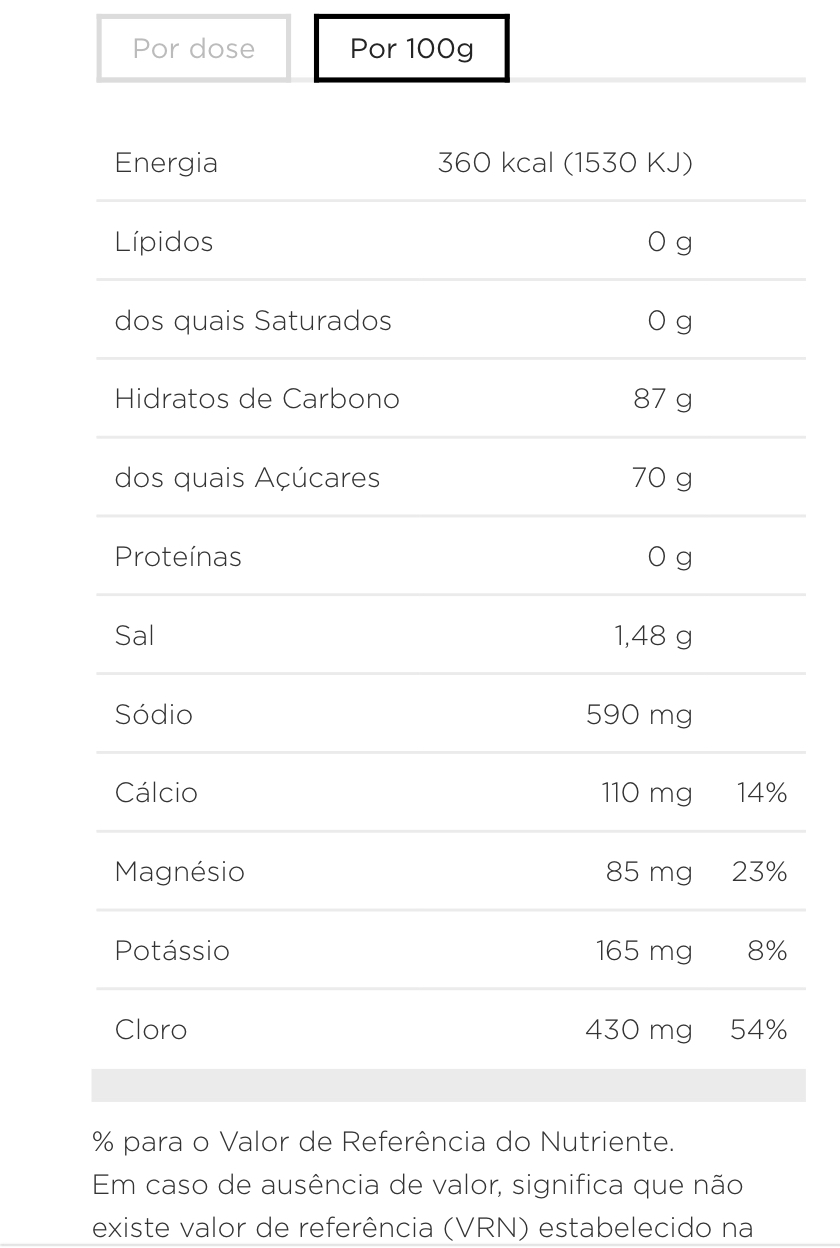 Efetua e apresenta os cálculos necessários para determinares a massa de soluto necessária à preparação de 500mL da solução referida. 3.1. Procedimentos para a atividade práticaApós a leitura do artigo, apresenta o conjunto de procedimentos que deves efetuar para preparar a bebida isotónica com a concentração recomendada. NOTA: utiliza a caneta digital, o texto manuscrito ou insere a fotografia do teu caderno com o conjunto de procedimentos para responderes à questão-problema    3.2. Material e instrumentos de medidaNão te esqueças de apresentar a sensibilidade dos aparelhos de medida. Preferencialmente utiliza o kit STEM indicado pelo/a professor/a para a realização desta atividadeNOTA: Insere o conjunto de fotografias dos materiais e instrumentos de medida a utilizar   3.3. Tratamento de DadosApresenta todos os dados e cálculos efetuados na preparação da bebida isotónica. (Tem em conta as regras do cálculo numérico, tendo por base as regras do arredondamento, número de algarismo significativos)NOTA: utiliza a caneta digital ou insere a fotografia do teu caderno com os cálculos efetuados   3.5. Reflexão críticaApresenta de forma fundamentada uma resposta à questão problema deste guião, refletindo criticamente sobre a importância da reposição dos sais minerais perdidos durante o treino e a sua influência no teu bem estar físico. Para isso deves focar:Taxa de transpiraçãoConcentração de sais no corpoTipo de bebida mais ajustada à tua atividadeImpacto no teu rendimento (Nota: Podes apresentar a tua reflexão em vídeo, sequência de imagens acompanhada de áudio ou noutro formato que achares mais adequado)  Referências4MOOVE (2020). Acedido em 2 de dezembro de 2020, no Web Site: https://www.4moove.com/pt/suplemento-desportivo/sponser-isotonic-limao-500g/item_10712.html?id=567&cat=201&pc=2J. Paiva, A. J. Ferreira, C. Fiolhais. Novo 10Q. Lisboa, Texto Editores, Lda., 2015C. Silva, C. Cunha, M. Vieira. Eu e a Química 10º ano. Porto, Porto Editora, 2015NSCA’s Sport and Exercise Nutrition, pg. 77-79 (2019).  Acedido em 2 de dezembro de 2020, no Web Site:  https://www.nsca.com/education/articles/kinetic-select/hydration-and-performance/Data Visualisation. Acedido em 2 de dezembro de 2020, no Web Site: https://www.nwea.org/research/type/data-visualization/  Rubricas de avaliaçãoSe não atingir o nível 1 de desempenho atribuir 0 pontos1. 2. 3.4.5.6.7.8.9.Instrumento de mediçãoGrandeza física medidaIncerteza de leitura MedidaSecção3210Cotação por questãoCotação por atividade1. Questionário Pré-Laboratorial352.1 – Identificação e seleção de materialSeleciona e fotografa corretamente todo o material.Seleciona e fotografa corretamente a maioria do material.Seleciona e/ou fotografa corretamente metade ou menos do material.Todos os registos errados/não realizados102.3 - Cálculos préviosErros de tipo 1 – erros de cálculo numérico, transcrição incorreta de dados, conversão incorreta de unidades ou unidades incorretas no resultado final, desde que coerentes com a grandeza calculada. Erros de tipo 2 – erros de cálculo analítico, ausência de conversão de unidades*, ausência de unidades no resultado final, unidades incorretas no resultado final não coerentes com a grandeza calculada, e outros erros que não possam ser considerados de tipo 1. * Qualquer que seja o número de conversões de unidades não efetuado.Metodologia de resolução correta; Resultado final correto; Ausência de erros.Metodologia de resolução correta; Resultado final incorreto, resultante apenas erros de tipo 1, qualquer que seja o seu número.Metodologia de resolução correta;  Resultado final incorreto, resultante de um ou mais do que um erro de tipo 2, qualquer que seja o número de erros de tipo 1.Metodologia incorreta de resolução.102.4 - Novela gráficaApresenta os registos sem erros.Apresenta corretamente a maioria dos registos Apresenta até 1/3 dos registos corretamente.Todos os registos estão errados/não realizados102.5 - Registo de dadosApresenta os registos sem erros.Apresenta corretamente a maioria dos registos Apresenta até 1/3 dos registos corretamente.Todos os registos estão errados/não realizados102.6 - Tratamento de dados (A+B)Erros de tipo 1 – erros de cálculo numérico, transcrição incorreta de dados, conversão incorreta de unidades ou unidades incorretas no resultado final, desde que coerentes com a grandeza calculada. Erros de tipo 2 – erros de cálculo analítico, ausência de conversão de unidades*, ausência de unidades no resultado final, unidades incorretas no resultado final não coerentes com a grandeza calculada, e outros erros que não possam ser considerados de tipo 1. * Qualquer que seja o número de conversões de unidades não efetuado.Metodologia de resolução correta; Resultado final correto; Ausência de erros.Metodologia de resolução correta; Resultado final incorreto, resultante apenas erros de tipo 1, qualquer que seja o seu número.Metodologia de resolução correta;  Resultado final incorreto, resultante de um ou mais do que um erro de tipo 2, qualquer que seja o número de erros de tipo 1.Metodologia incorreta de resolução.15553.5 - Reflexão críticaA reflexão contempla todos os tópicos referidos e o aluno mobiliza saberes científicos adquiridos e concebe e sustenta um ponto de vista próprio A reflexão contempla todos os tópicos referidos e o aluno mobiliza  saberes científicos adquiridos e não concebe nem sustenta um ponto de vista próprioA reflexão contempla parcialmente os tópicos referidos e o aluno  com dificuldade na  mobilização dos saberes científicos adquiridos Apresenta de forma  incoerente ou não apresenta qualquer reflexão1010TOTAL100